2. AKTIVNOST: AKTIVNO PROVOĐENJE SLOBODNOG VREMENAOPIS AKTIVNOSTI:POGLEDAJ SLIČICE KOJE PRIKAZUJU RAZLIČITE SPORTSKE AKTIVNOSTI. POKUŠAJ IMENOVATI SVAKI OD SPORTOVA NA SLIKAMA. I SAM SE ŠTO VIŠE KREĆI I BAVI NEKIM SPORTOM. PRITOM NI NE TREBAŠ IĆI NA IGRALIŠTE, DOVOLJNO JE DA U DVORIŠTU TRČIŠ, SKAČEŠ, VOZIŠ BICIKL, IGRAŠ SE LOPTOM...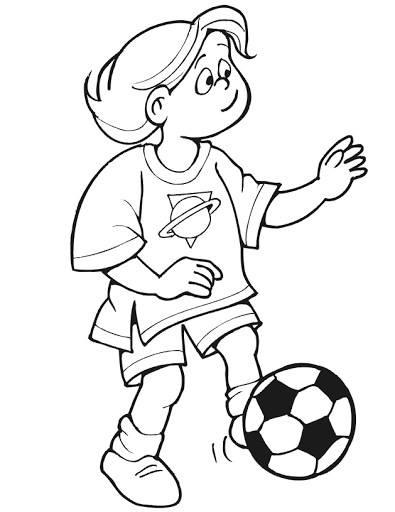 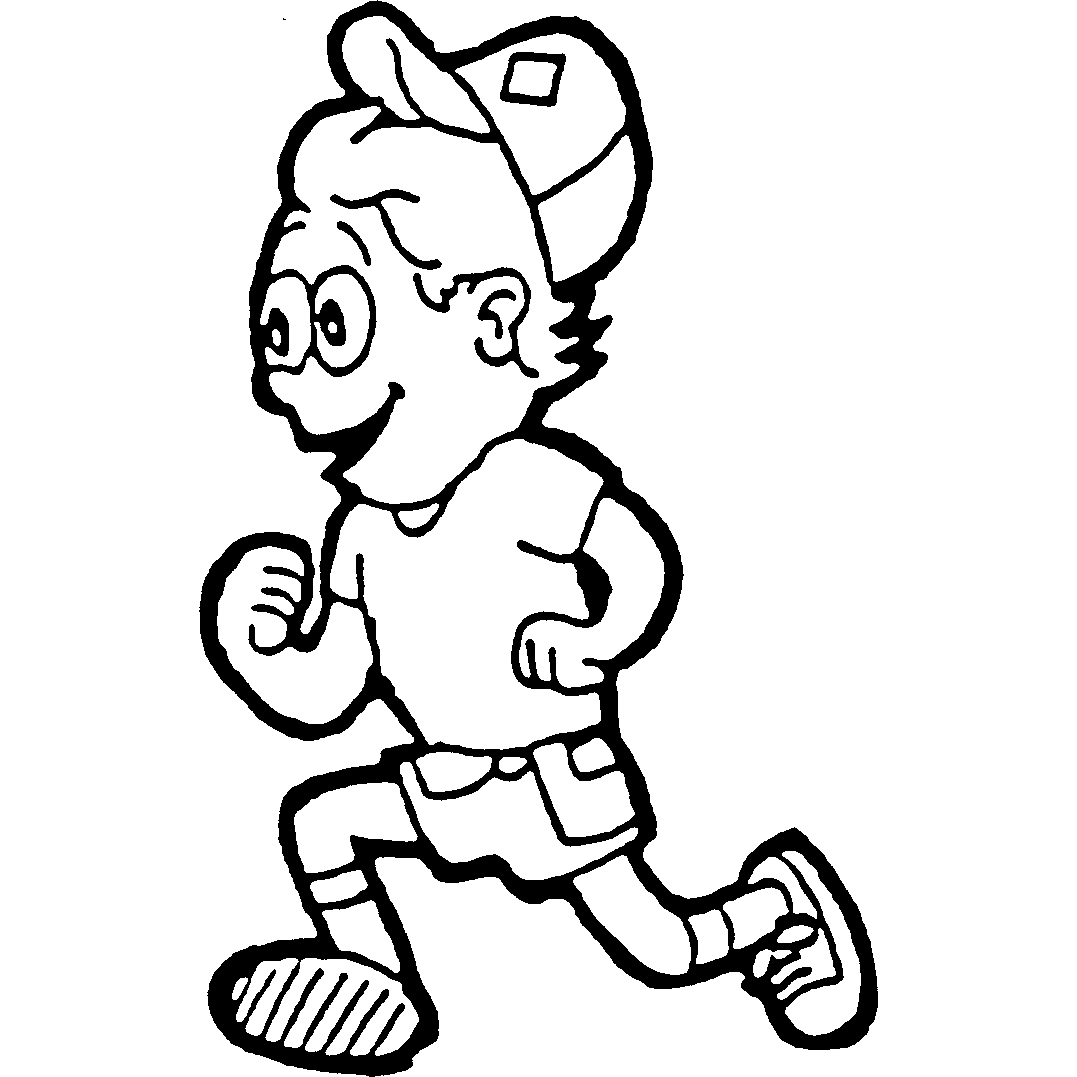 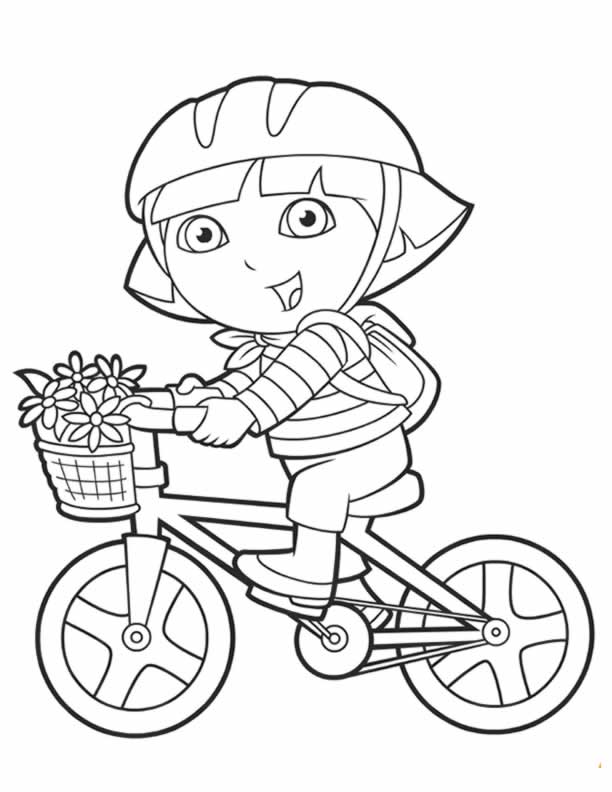 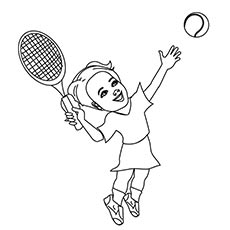 